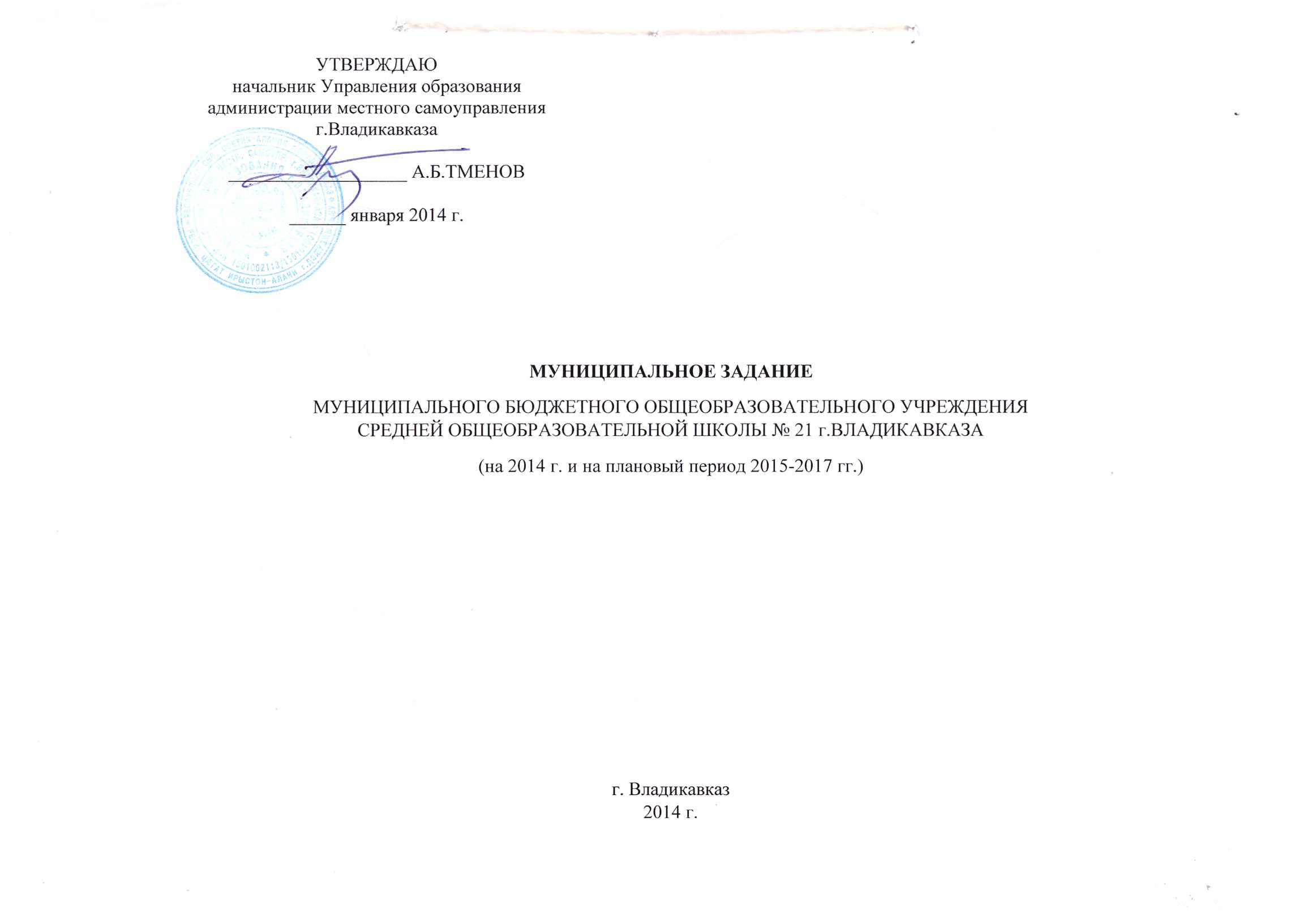 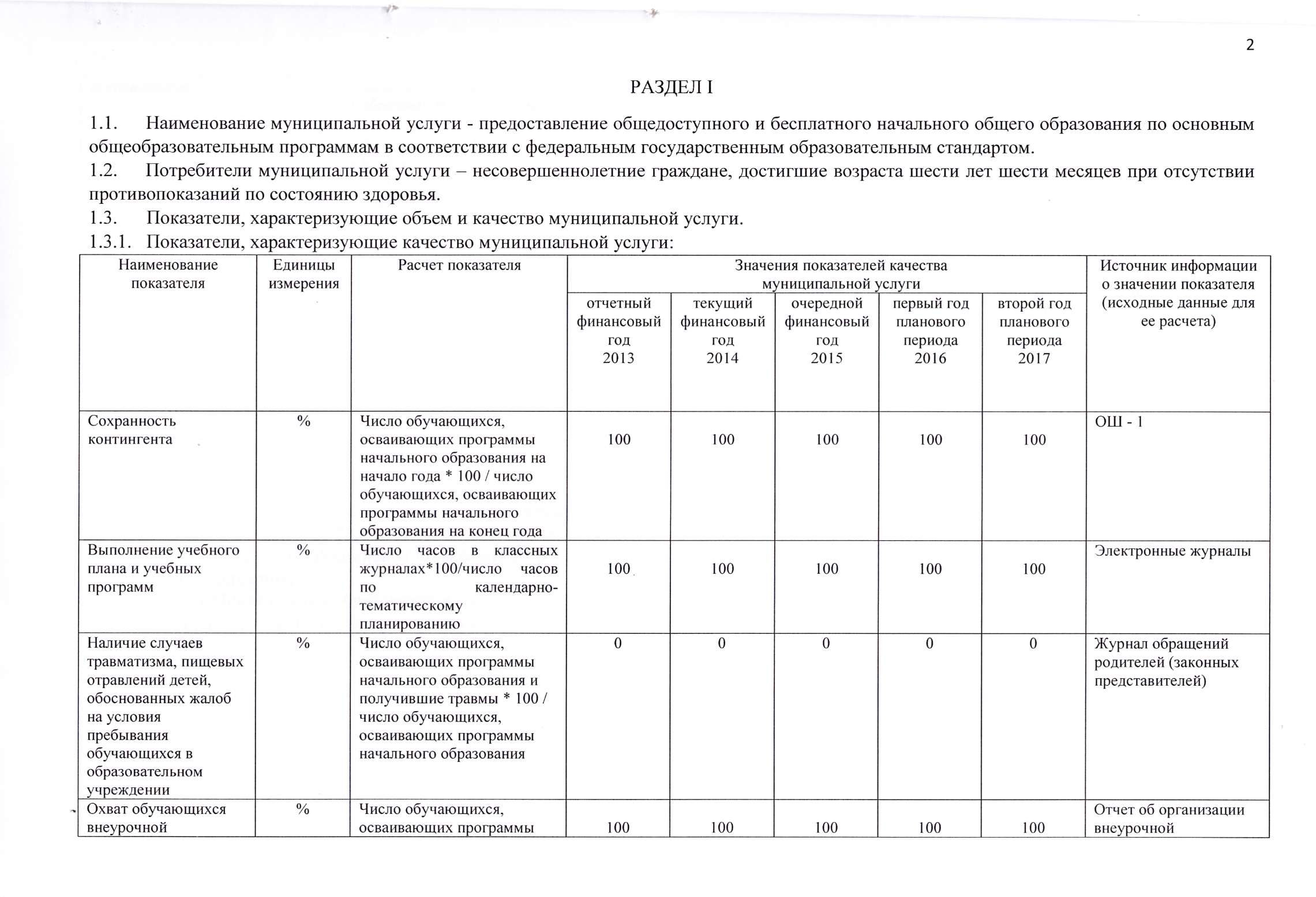 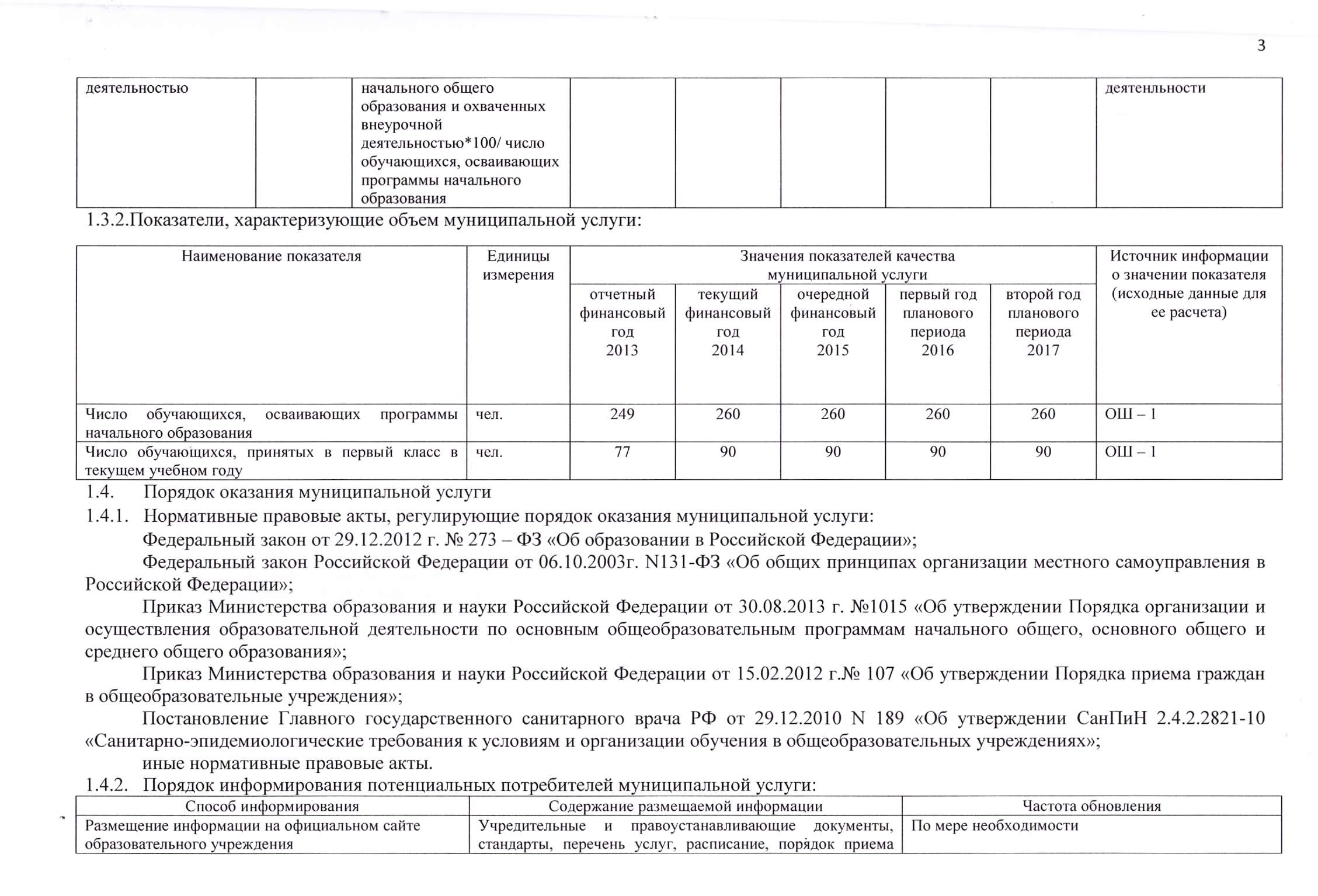 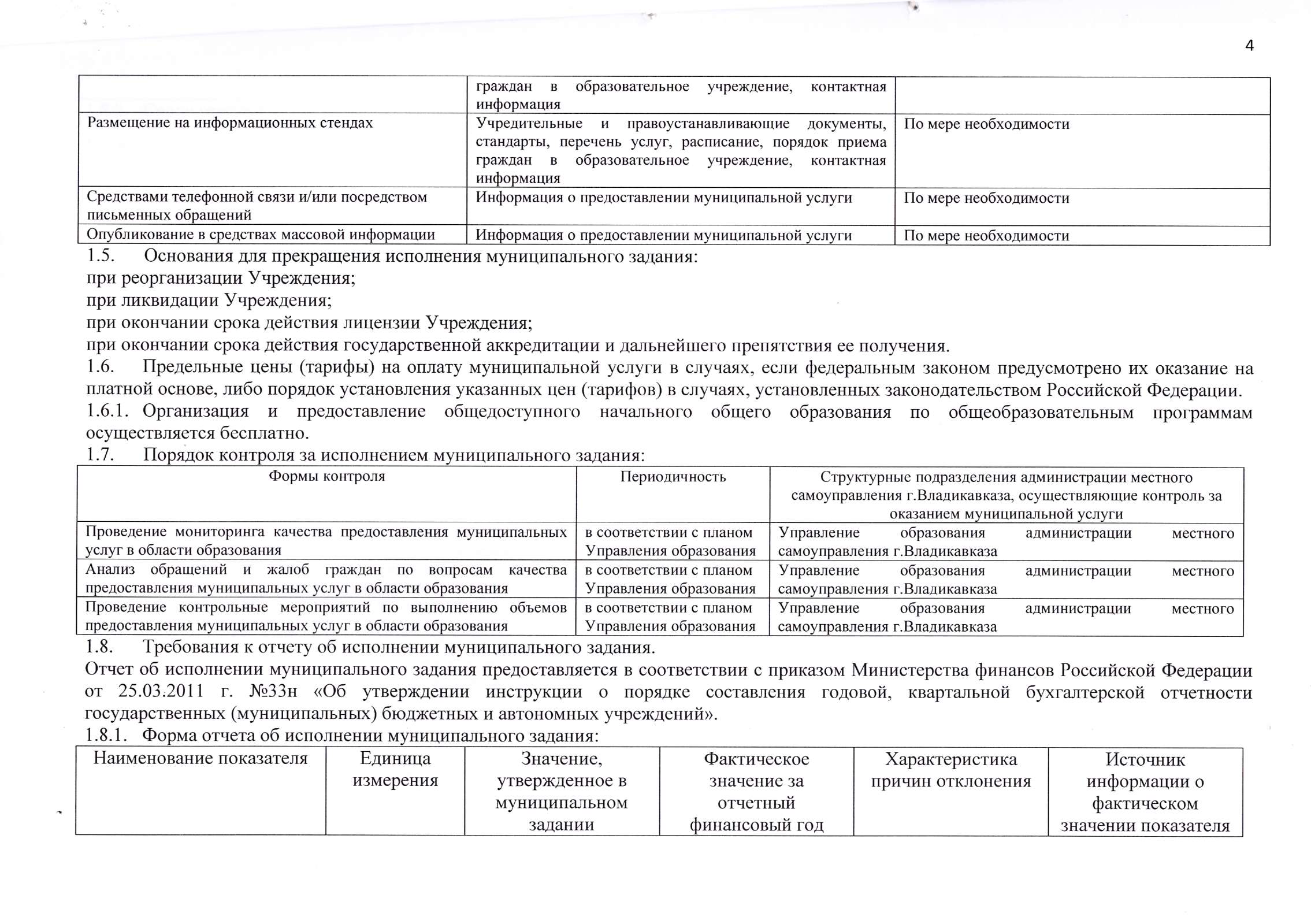 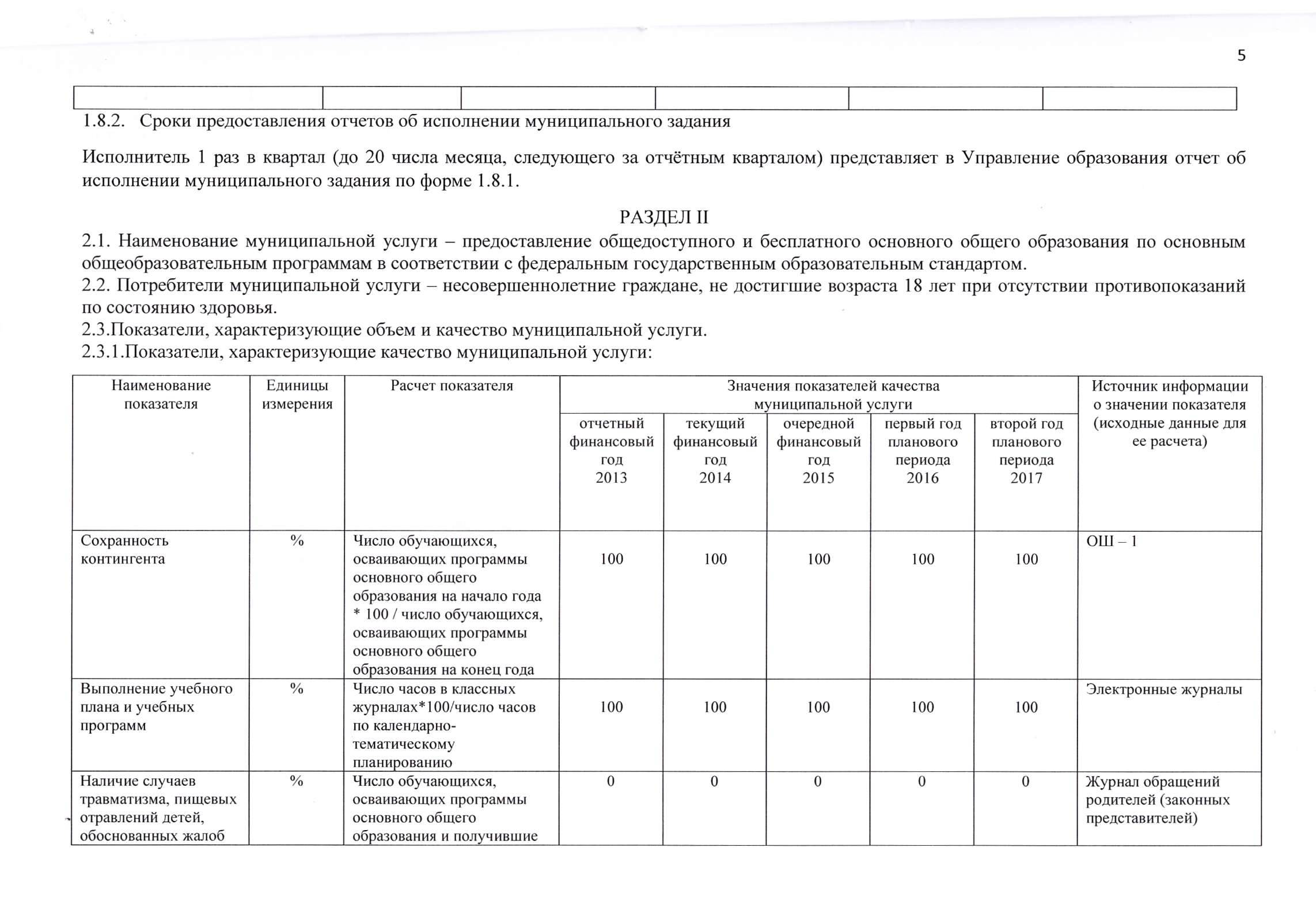 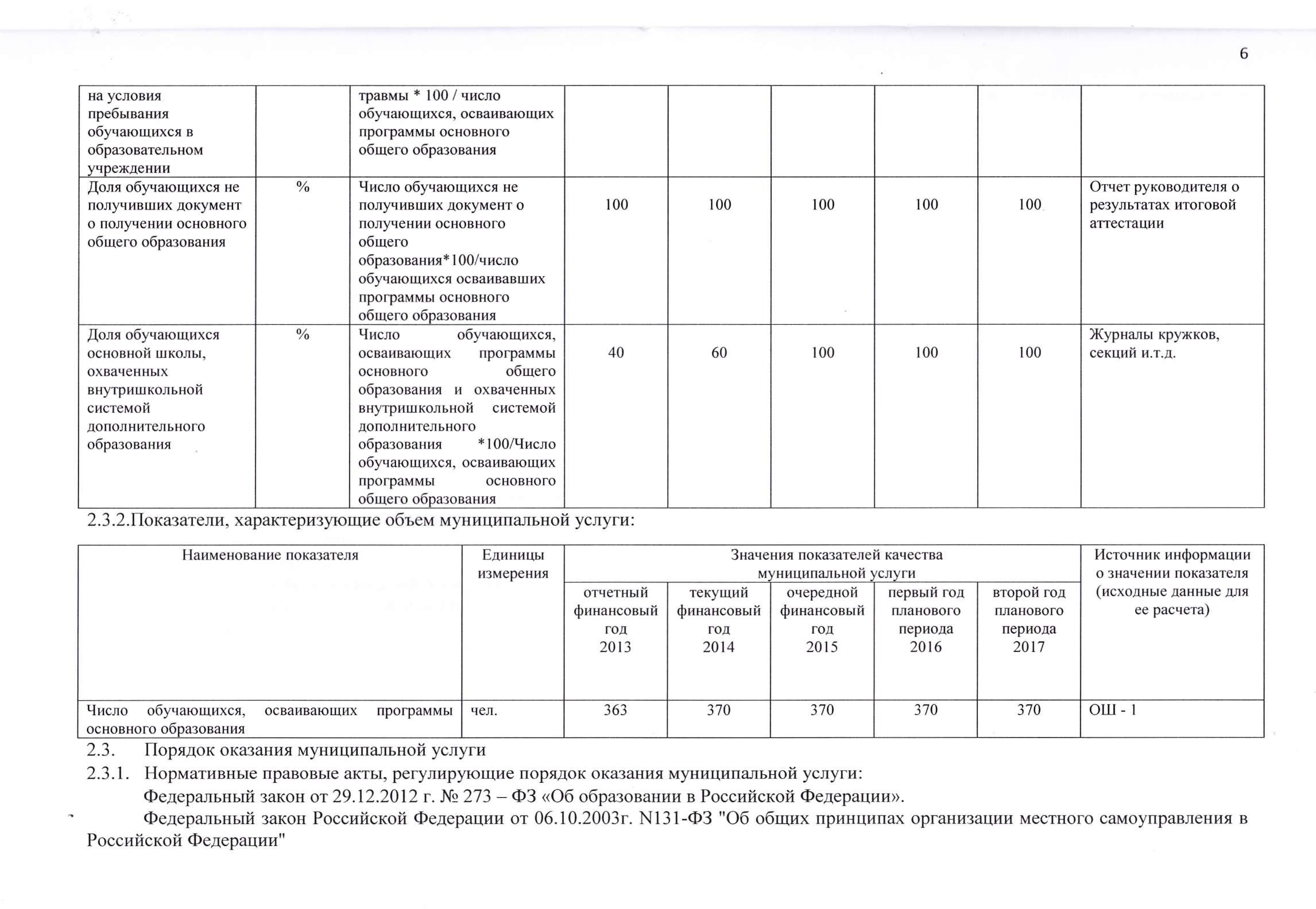 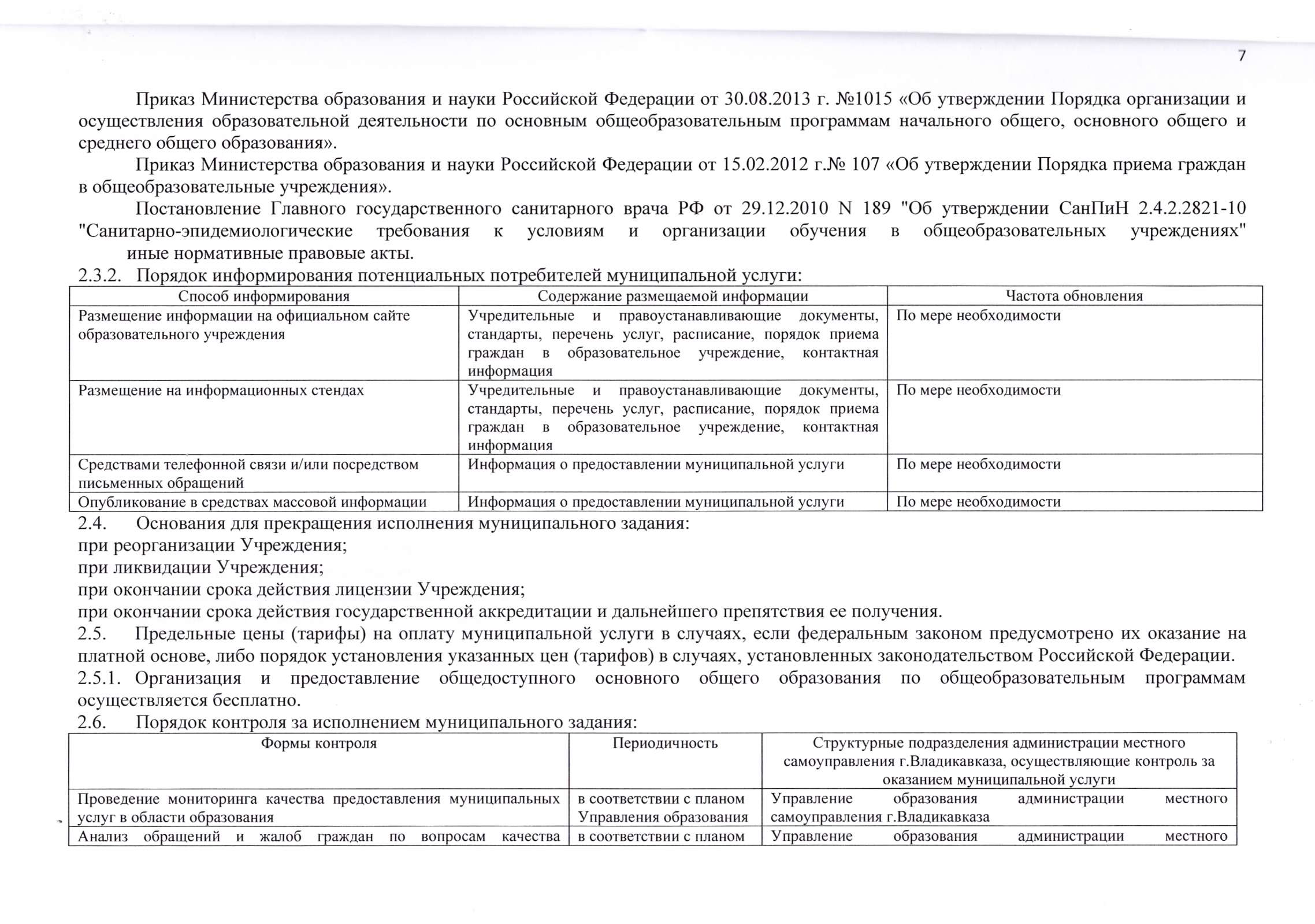 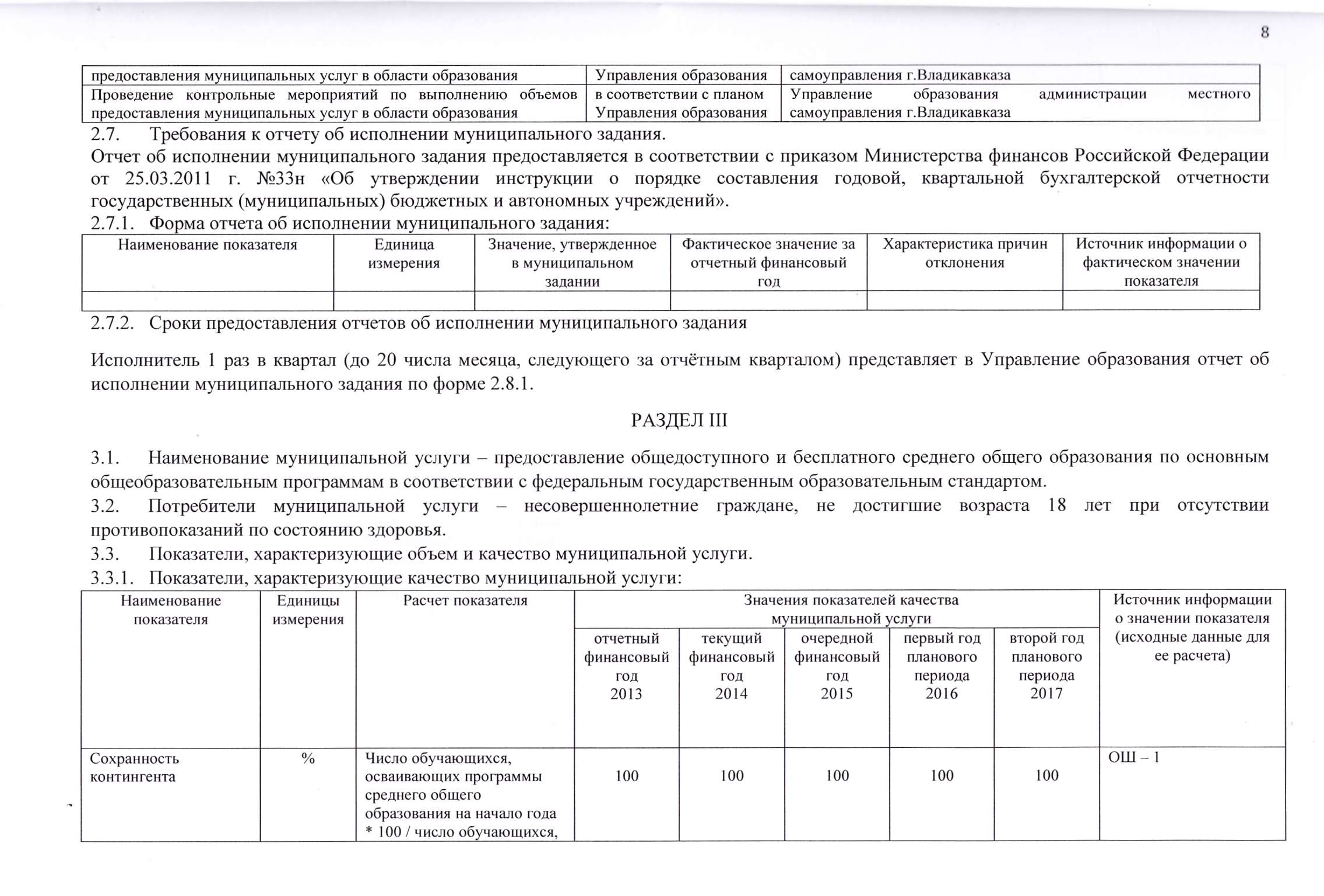 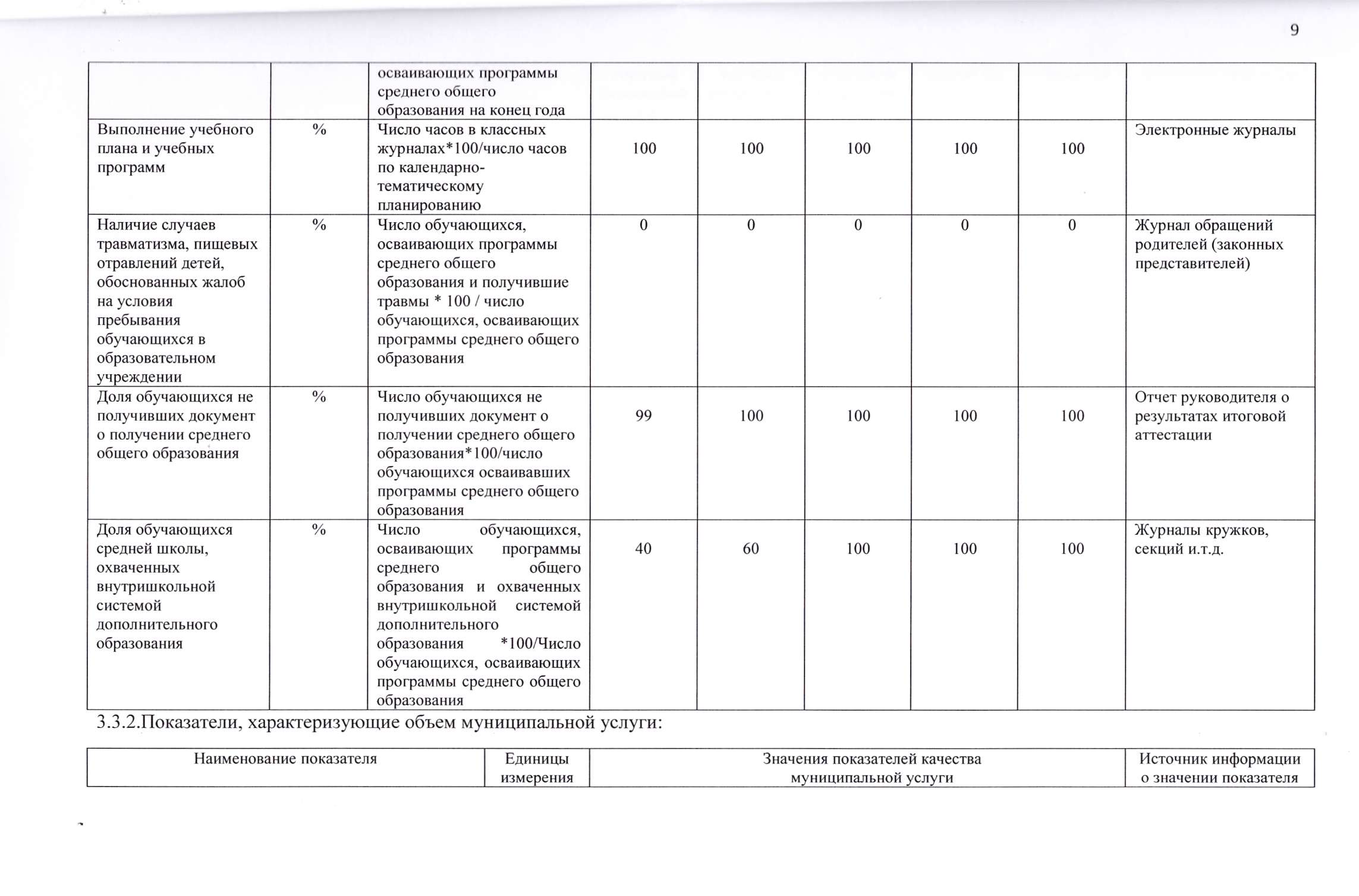 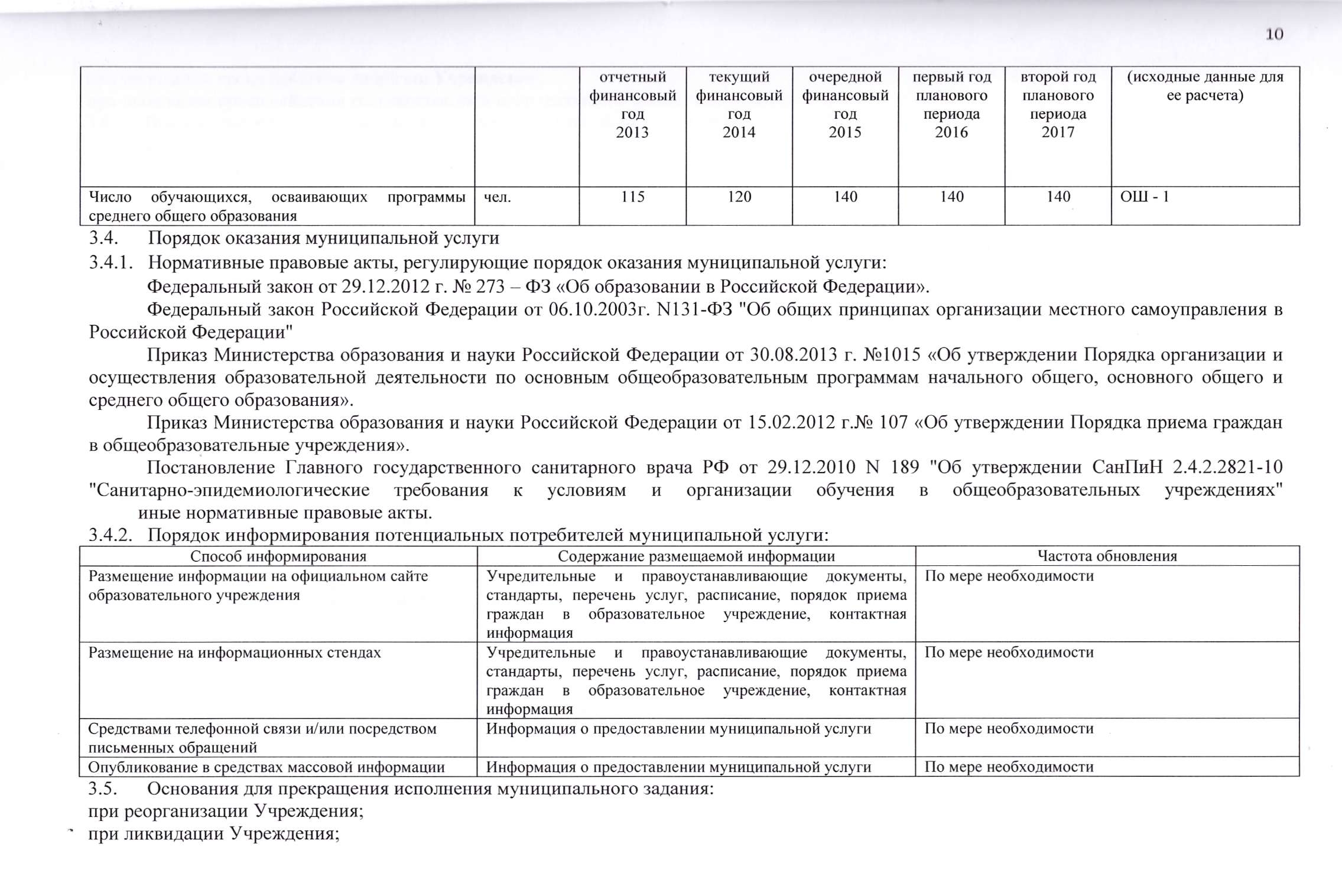 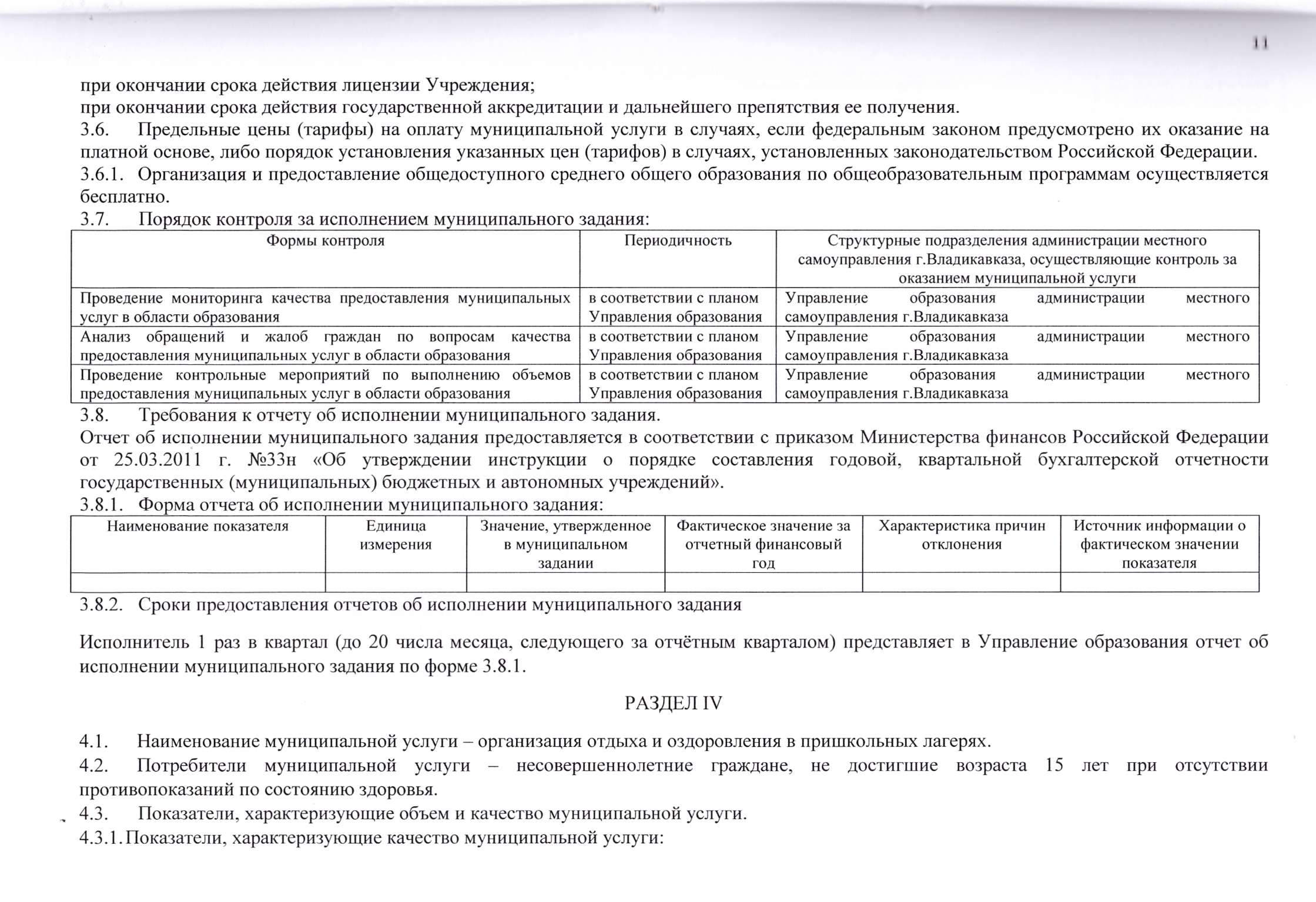 >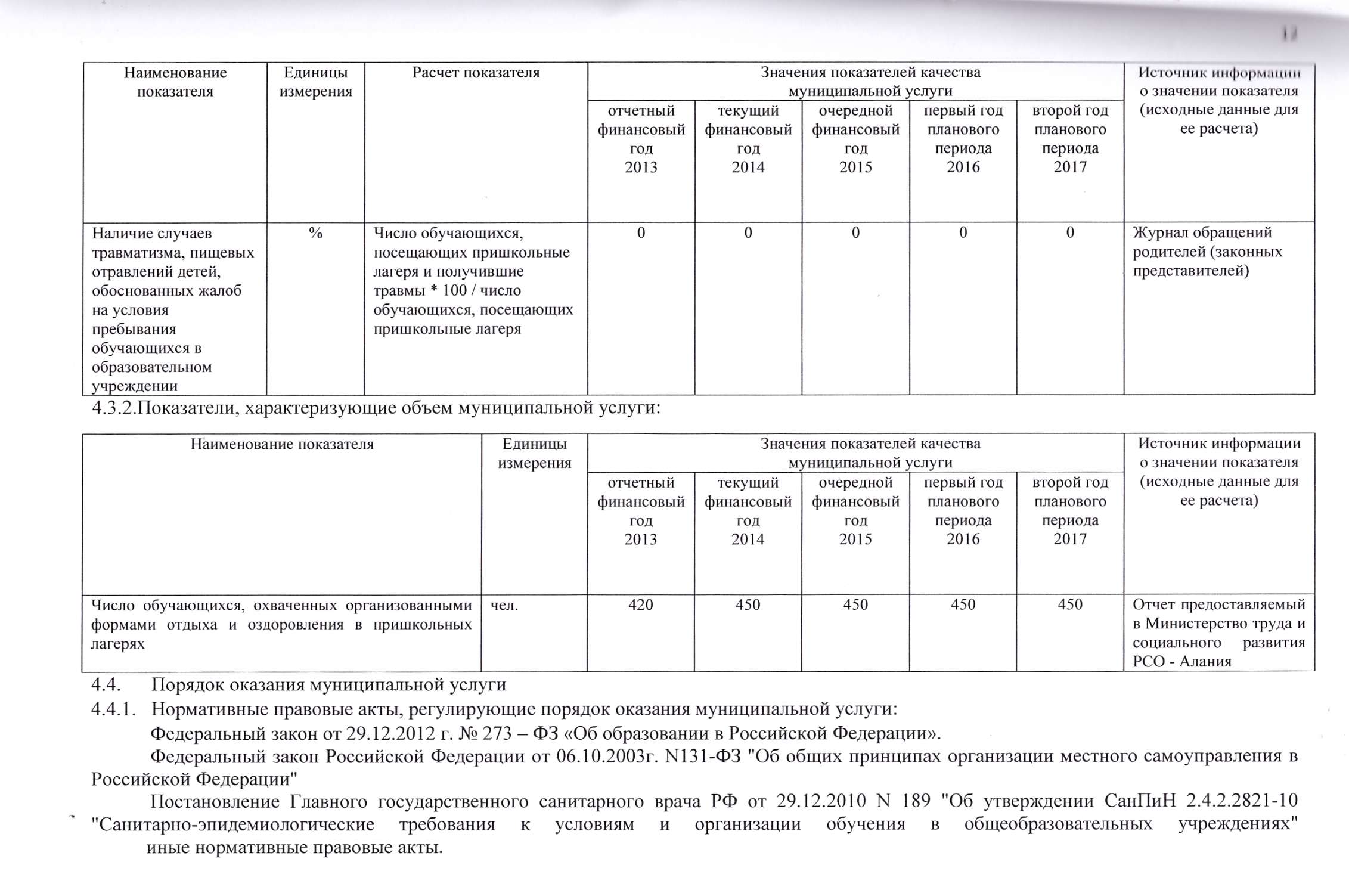 —	——НГ	 1Hi-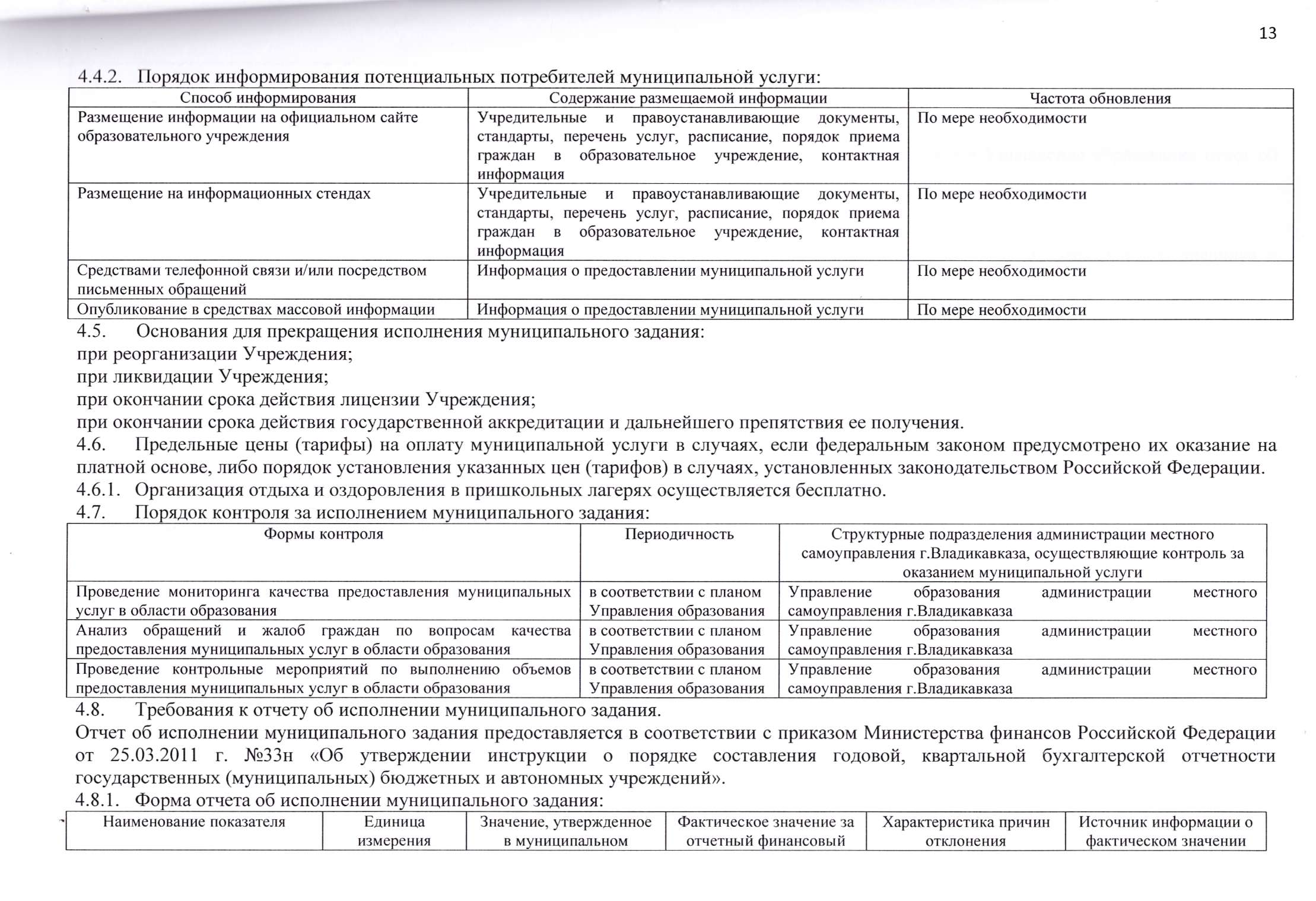 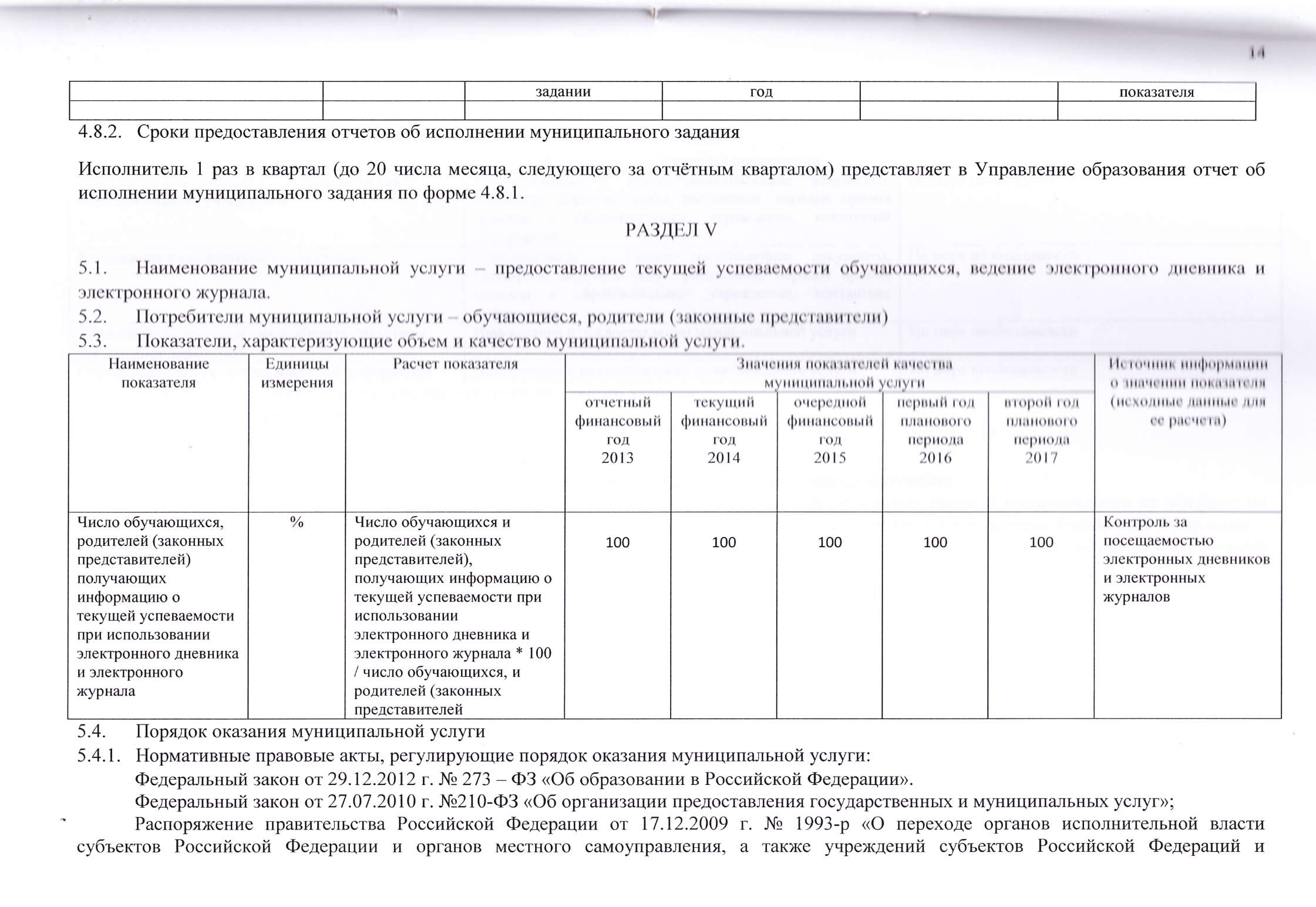 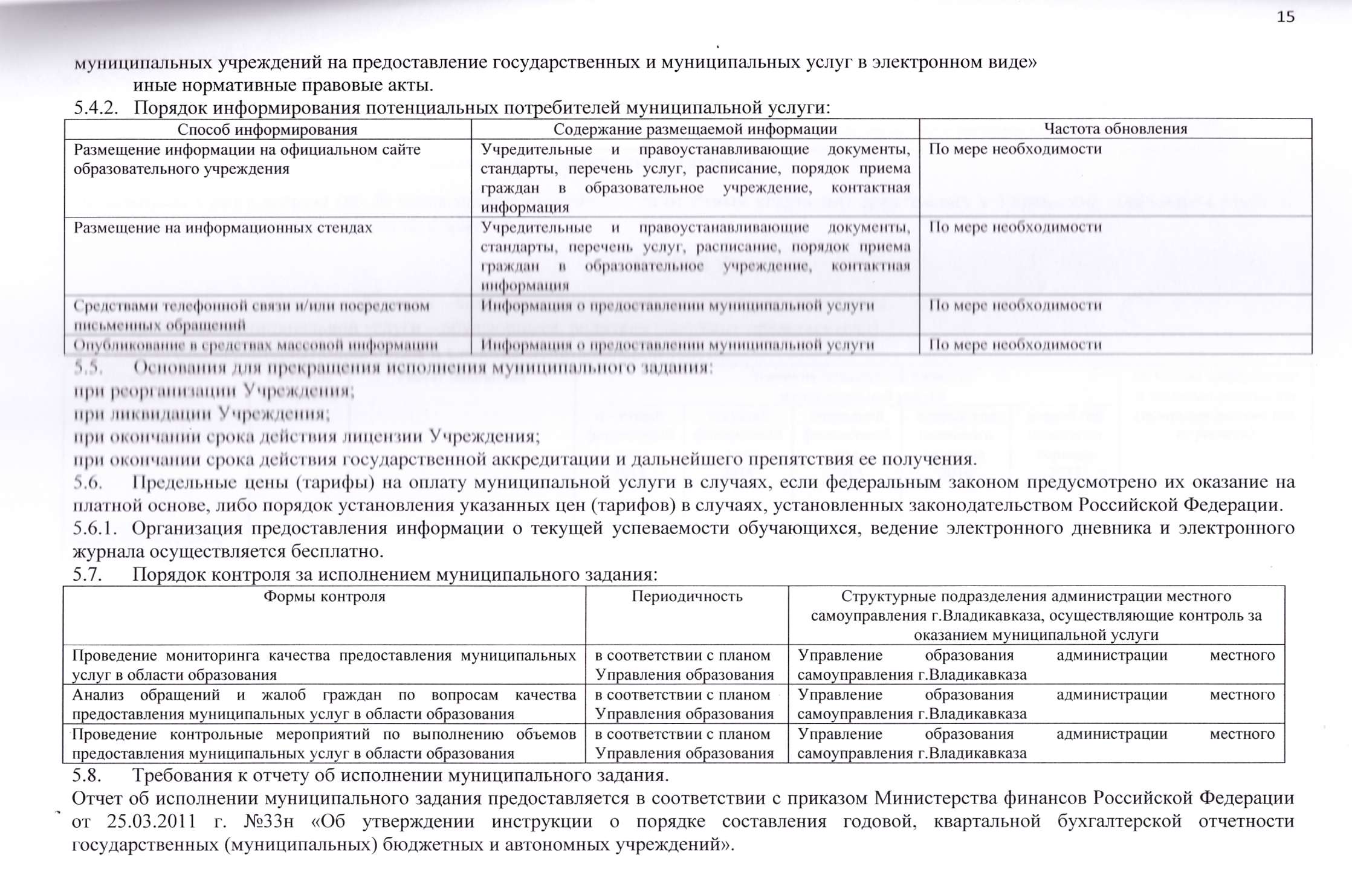 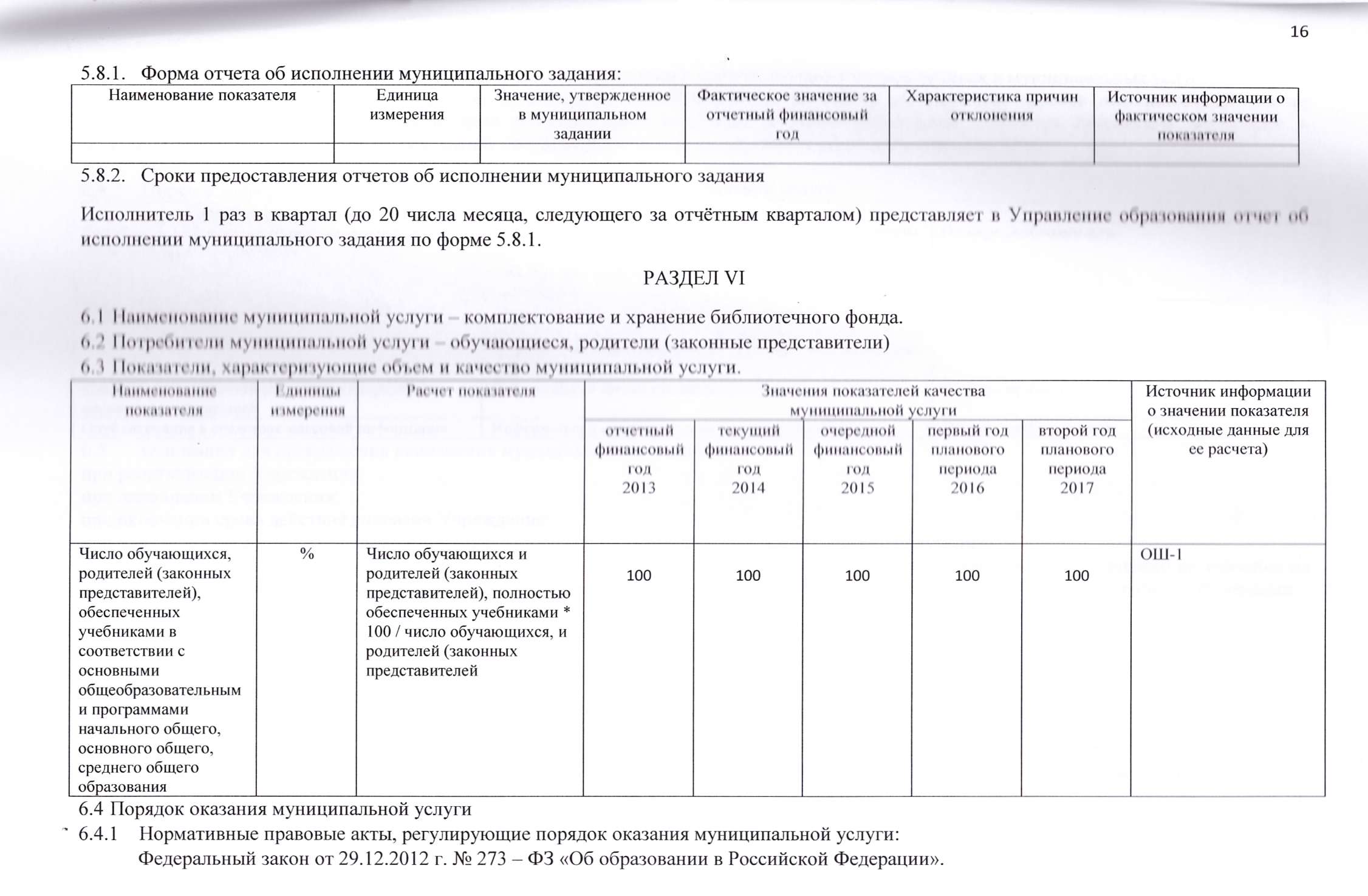 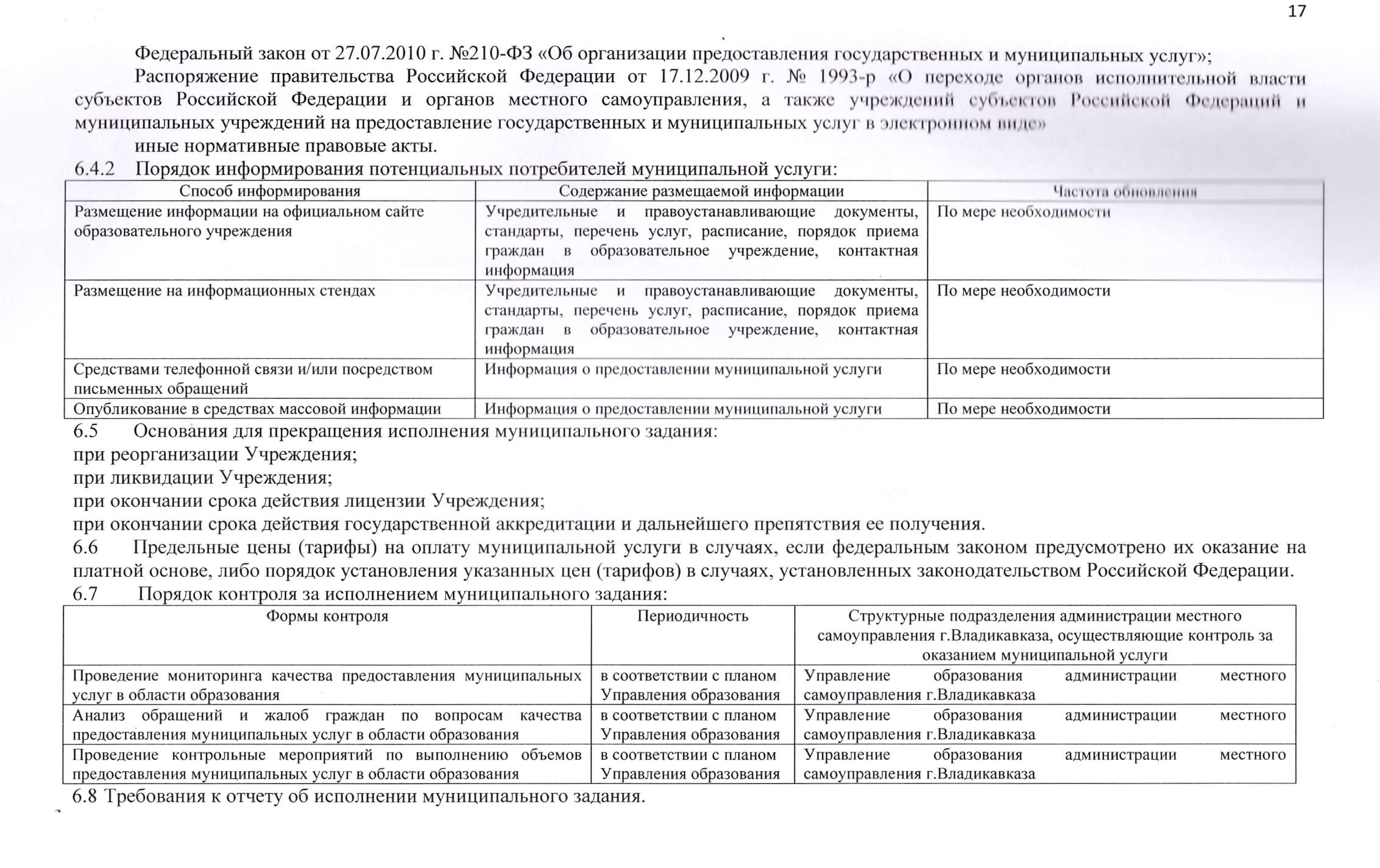 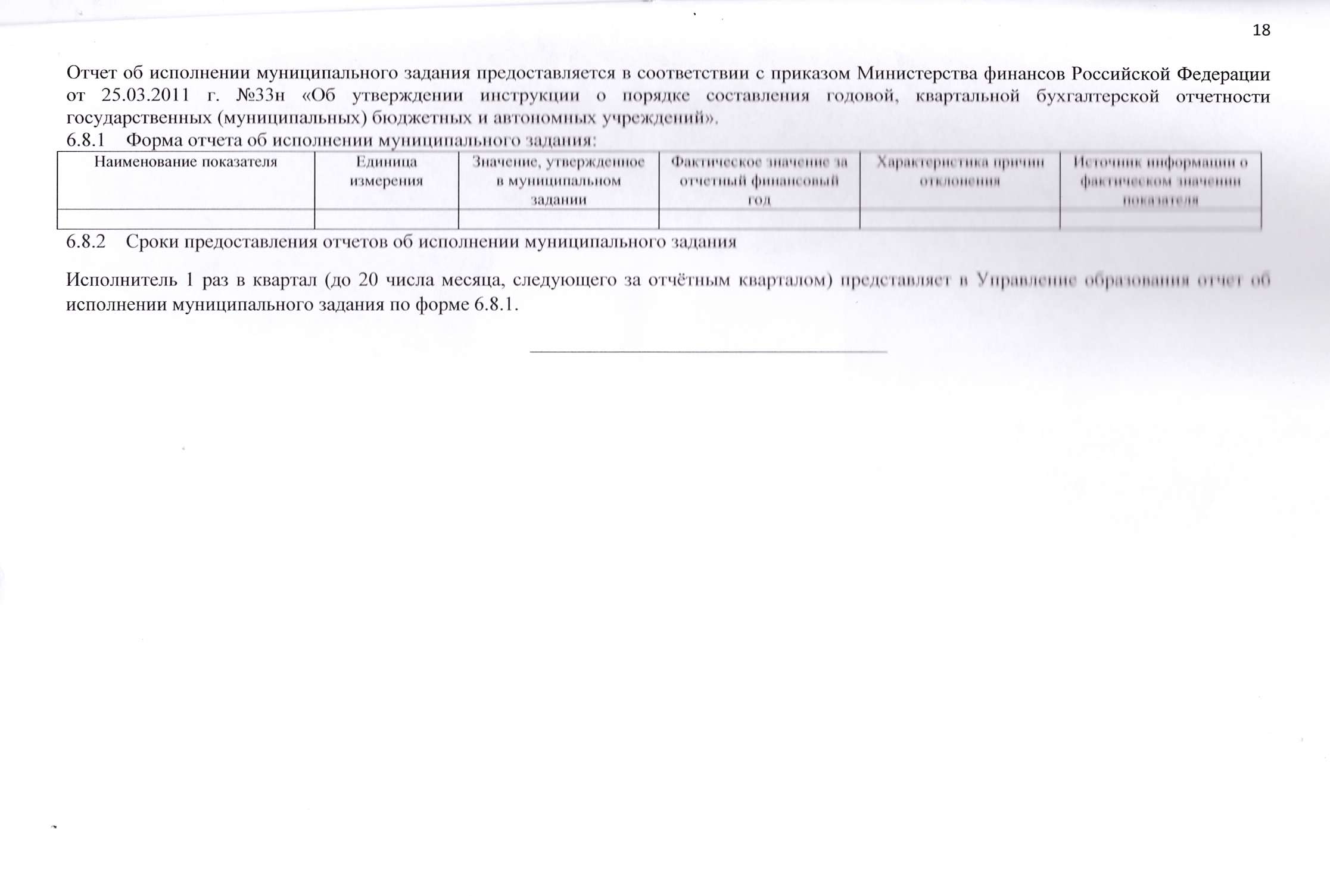 